NASSAU COUNTY LEGISLATURE14th TERM MEETING AGENDA HEALTH AND SOCIAL SERVICES COMMITTEE MAY 8, 2023 1:00 PM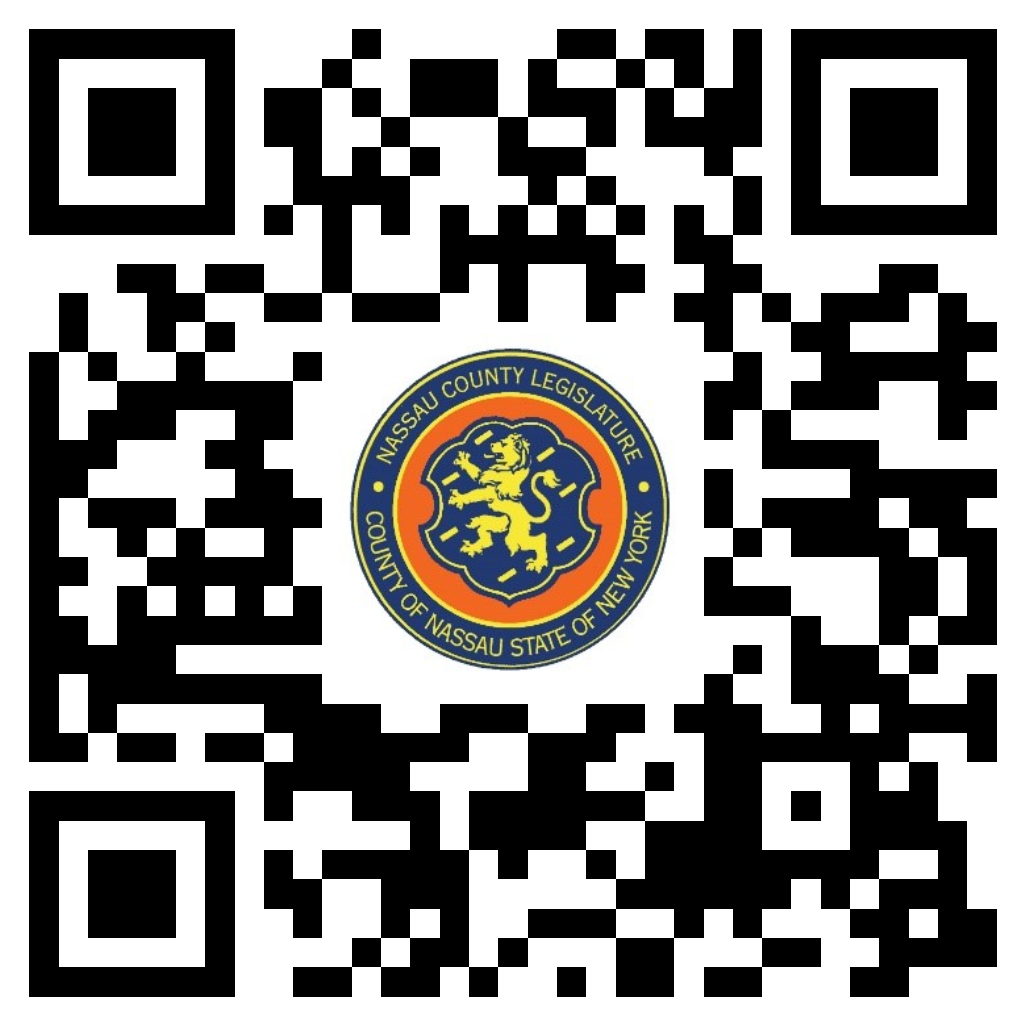 Rose Marie Walker – ChairwomanMazi Melesa Pilip – Vice ChairwomanLaura SchaeferC. William Gaylor IIIDelia DeRiggi-Whitton – RankingArnold DruckerJoshua LafazanMichael C. Pulitzer, Clerk of the Legislature                                                                                                         Scan the QR code to submit written public comment, which will be incorporated into the record of this meeting.Clerk ItemNo.Proposed ByAssigned To                                                        Summary147-23HEH, RRESOLUTION NO. – 2023A RESOLUTION AUTHORIZING THE COUNTY EXECUTIVE TO EXECUTE AN INTER-GOVERNMENTAL AGREEMENT BETWEEN THE COUNTY OF NASSAU, ACTING ON BEHALF OF THE NASSAU COUNTY DEPARTMENT OF HEALTH AND VARIOUS AGENCIES (“NASSAU COUNTY”), AND SUFFOLK COUNTY, ACTING ON BEHALF OF THE SUFFOLK COUNTY DEPARTMENT OF HEALTH SERVICES (“SUFFOLK COUNTY”). 147-23(HE)165-23OMBH, F, RORDINANCE NO. – 2023AN ORDINANCE SUPPLEMENTAL TO THE ANNUAL APPROPRIATION ORDINANCE IN CONNECTION WITH THE HEALTH DEPARTMENT. 165-23(OMB)